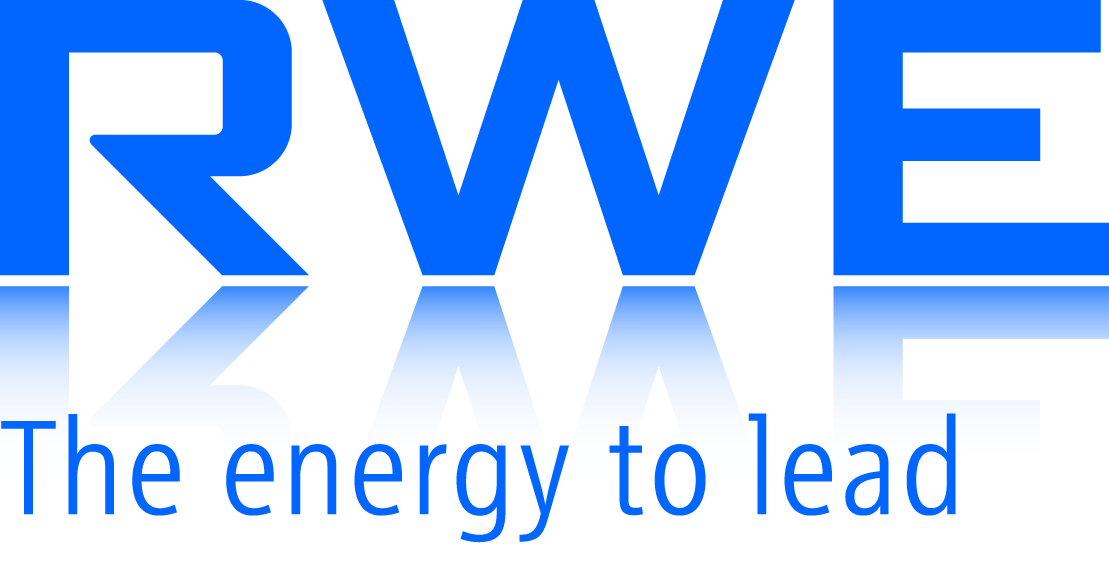 Popis předmětu plnění „Wireline operace na PZP RWE Gas Storage 2016 – 2023“
Úvod
Předmětem výběrového řízení je výběr zhotovitele pro provádění provozního wireline měření, hlubinného vzorkování a wireline operací v průběhu podzemních oprav sond (dále POS). Uvedená měření budou probíhat v období 05/2016-12/2023,  Servisní práce budou realizovány na sondách podzemních zásobníků plynu (dále PZP) společnosti RWE Gas Storage, s.r.o. (http://www.rwe-gasstorage.cz/), a to na lokalitách Dolní Dunajovice, Tvrdonice, Lobodice, Třanovice, Štramberk a Háje,Požadované typy měření na jednotlivých PZP jsou pro ocenění uvedeny v příloze č. 1.1. Formulář návrhu cen, kde je rovněž v záhlaví jednotlivých PZP uvedena průměrná hloubka sond pro prováděná měření. Provozní wireline měření (do max. hloubky 2 000 m)je prováděno různě na jednotlivých PZP v průběhu roku, a to na základě pokynů a požadavků jednotlivých geologů PZP. Předpokládá se nasazení dvou měřících souprav v období březen – květen a září – prosinec,objednavatel minimálně 5 dnů před zahájením prací informuje dodavatele wireline servisu o termínu měření, minimálně 24 hodin před zahájením prací, objednavatel vyzve telefonicky nebo e-mailem dodavatele wireline servisu k mobilizaci, v případe nenastoupení na práce v požadovaném termínu budou udělené sankce dle SoD,provozní wireline měření bude vždy prováděno s použitím lubrikačního nástavce s min. JT 16 MPa a wireline preventrem, Dodavatel dodá vždy po ukončení prací protokol/Job Report objednateli.2.1. Záměr ložiskového tlaku Požadovaná technika:Wireline soupravy s digitálním záznamem tahu, hloubky a rychlosti zapouštění,Hlubinné elektronické manometry o rozsahu: 0 - 100 bar; 0 – 200 bar; s přesnosti 0,05% FS,Základní požadavky na měření a vyhodnocení měření:Stabilizace na ústí sondy 5 min.,Stabilizace na úrovni středu perforace (max. do 2 000 m) 30 min.,Dodání dat včetně výsledného synchronizovaného souboru obsahujícího hloubku, tah, rychlost, tlak a teplotu,Vyhodnocení měření + závěrečná zpráva dodat do 2 pracovních dní po ukončení měření.2.2. - 2.3.  Záměr hladiny kapaliny a ověření průchodnosti sondy          Požadovaná technika:Wireline souprava s digitálním záznamem tahu, hloubky a rychlosti zapouštění,Hlubinné elektronické manometry pro záměr hladiny,Mechanický vzorkovač pro ověření průchodnosti sondy,Základní požadavky na měření a vyhodnocení měření:Maximální rychlost zapouštění 80 m/min,Synchronizační přestávka nad vrškem perforace + nasednutí na dno sondy,Výsledky měření předat okamžitě po ukončení prací, Vyhodnocení měření hladiny na základě poklesu tahu na tahoměru a změny tlakového gradientu, dna sondy na základě poklesu tahu na tahoměru,Závěrečná zpráva včetně vyhodnocení a dat dodat do 2 dní po ukončení měření.2.4. Hydrodynamický výzkum sondPožadovaná technika:Minimálně dvě měřicí soupravy (testování může probíhat na dvou PZP ve stejném termínu),Úsťové záznamníky tlaku o rozsahu 0-100 bar, přesnost 0,025% FS,Úsťové záznamníky tlaku o rozsahu 0-160 bar, přesnost 0,025% FS,Úsťové záznamníky tlaku o rozsahu 0-200 bar, přesnost 0,05% FS,Hlubinné elektronické manometry o rozsahu: 0 - 100 bar, přesnost 0,05%      FS a  0,025% FS,Hlubinné elektronické manometry o rozsahu: 0 - 200 bar, přesnost 0,05%      FS a  0,025% FS, Základní požadavky na měření:testují se dvě sondy na jednom PZP za den,celková délka testu na jedné sondě je 24 hodin – zahrnuje zapuštění hlubinného manometru, instalace úsťového manometru na produkční kříž sondy, měření a stabilizační přestávky, vytažení hlubinného manometru a demontáž úsťového manometru,  naměřená data ve formátu ASCI nebo excel se předají ihned po ukončení testů zadavateli.2.5. - 2.7. Odběr hlubinných vzorků pevných, kapalných a kapalných včetně                         provedení odplynu Požadovaná technika:Wireline souprava s digitálním záznamem tahu, hloubky a rychlosti zapouštění,Hlubinný vzorkovač na pevné materiály,Hlubinný vzorkovač na kapaliny a plyn,Přepouštěcí aparatura pro provedení odplynu rozpuštěného plynu přes solanku zamezující kontaminaci plynu se vzduchem do vzorkovnice,Základní požadavky na provádění odplynu z hlubinného vzorku kapaliny: Z každé sondy budou odebrány 3 hlubinné vzorkovače min. po 750 ml vody s rozpuštěným plynem,Rozpuštěný plyn bude přepuštěn přes aparaturu naplněnou solankou do vzorkovnic dodaných zadavatelem,Bude zaznamenáván atmosférický tlak a teplota včetně objemu plynných vzorků přepouštěných z jednotlivých vzorkovačů,Závěrečná zpráva – dodat do 5 pracovních dní po ukončení prací.2.8. Doprava zařízeníUchazeč uvede cenu, ve které budou zahrnuty všechny náklady na přepravu soupravy, materiálu a osob z jeho základny na daný PZP a zpět.Wireline operace při podzemních opravách sond (do max. hloubky 2 000 m)Je prováděno na jednotlivých PZP v průběhu roku v období leden – prosinec,Objednavatel minimálně 3 dny předem informuje dodavatele wireline servisu o termínu prací, Začátek prací na sondě bude objednavatelem telefonicky nebo e-mailem oznámen min. 8 hodin předem, v případe nenastoupení na práce v požadovaném termínu budou udělené sankce dle SoD,Dodavatel musí mít min. 2 soupravy vhodné pro tento typ prací, Dodavatel dodá vždy po ukončení prací protokol/Job Report objednateli,Montáž wireline preventru a lubrikátoru bude probíhat v součinnosti s osádkou soupravy POS,Požadovaná technika:Min. 2 Wireline soupravy s digitálním záznamem tahu, hloubky a rychlosti zapouštění,Min. 3“ wireline preventry 21 MPa,Měřící drát 0,125“,Lubrikační nástavce min. 21MPa.3.1. Otevření proplachovací objímky před umrtvením sondyPotřebné wireline nářadí – přesouvače pro manipulaci s 2 3/8“; 2 7/8“ a 3 ½“ proplachovacími objímkami.3.2. Perforace stupaček před umrtvením sondyPotřebné wireline nářadí – mechanické perforátory 2 7/8“; 3 1/2“.3.3 – 3.4. Usazení a vytažení jednosměrné a obousměrné zátky do X, XN profilu Potřebné wireline nářadí:- testovací zátky profilu (jednosměrné) 1,875; 2,313; 2,750; 2,813, - obousměrné zátky 1,875; 2,313; 2,750; včetně potřebných zapouštěčů a vytahovačů.3.5. Ověření čistoty a dna filtračních kolon sondy před oživením sondyZákladní požadavky na měření:Maximální rychlost zapouštění 80 m/min,Vyhodnocení měření na základě poklesu tahu na tahoměru. 3.6. Základní sazba wireline soupravyUchazeč uvede cenu základní sazby soupravy pro operace uvedené v bodech 3.1. až 3.5.3.7. Stand–by wireline soupravy Uchazeč uvede cenu stand-by wireline soupravy za 12 hodin do Formuláře návrhu cen.3.8. Doprava zařízeníUchazeč uvede cenu, ve které budou zahrnuty všechny náklady na přepravu soupravy, materiálu a osob z jeho základny na danou POS a zpět.Požadavky na zhotovitele wireline operací Uchazeč vyplní Formulář návrhu ceny uvedený v příloze č.1 a celkovou cenu. Tato celková cena bude kritériem pro výběr uchazeče,Uchazeč 14 dnů před zahájením prací předloží zadavateli ke schválení „Technologický postup“ nebo „Projekt“ prováděných prací pro každý PZP,V technologickém postupu bude doložen záznam o tlakové zkoušce drátového preventru ne starší 12 měsíců a záznam o tlakové zkoušce všech lubrikačních nástavců ne starší 12 měsíců,Jednou ročně bude zhotovitelem wire-line operací předložena zpráva ohledné kalibrace délky drátu, měřicích zařízení a údržby používaného zařízení při wire-line operacích objednateli,Před zahájením prací uchazeč doloží na každém PZP kontrolní kalibrace všech elektronických manometrů u akreditované laboratoře ne starší 12 měsíců,Před zahájením sezónních wireline měření a hlubinných vzorkování bude sonda zhotoviteli protokolárně předána geologem daného PZP.